PB DE MATEMÁTICA(manhã)	1/5NotaUNIDADE:_ 	PROFESSOR:	4º BIMESTRE/2010ALUNO(A):  	Nº  	TURMA:  	1º ano	Ensino Fundamental	DATA:	/_	_/_	_Total: 100 pontosA T E N Ç Ã OPreencha o cabeçalho de todas as páginas de sua prova.Não utilize corretor líquido e máquina de calcular.Evite pedir material emprestado durante a prova.Evite falar ou fazer barulho durante a prova, pois poderá atrapalhar seus amigos.Tenha capricho com sua letra.Faça a prova com calma, pensando bem antes de responder as questões. Não se esqueça de revê-las, antes de entregá-la.Questão 01:	(12 pontos)Manuela está muito feliz, pois sua mãe está lhe preparando uma bela festa de aniversário.Observe o convite para a festa de aniversário de Manuela: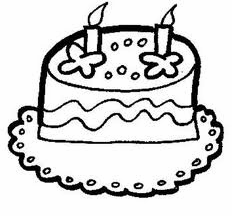 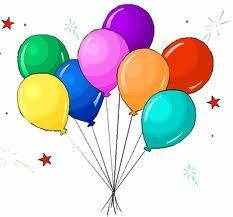 Venha se divertir na minha festinha de 7 anos.DATA: 18 de maio HORA: 10 horas LOCAL: Rua das Flores. CONTO COM VOCÊ!Agora desenhe no relógio o horário da festa de Manuela.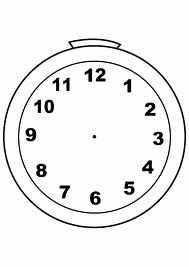 Questão 02:	(18 pontos / 6 cada)Cristina é vizinha de Manuela e não quer se atrasar para a festa.Ajude a Cristina a ver a hora certa completando as frases com as palavras dos quadros abaixo.MINUTOS	HORAS	DIAO ponteiro pequeno marca as		. O ponteiro grande marca os	_. O	_ tem 24 horas.Questão 03:                                                                                               (8 pontos)Manuela está contando os dias para que chegue logo esse momento tão esperado.Veja o calendário e risque o dia da festa de Manuela.MAIO - 2010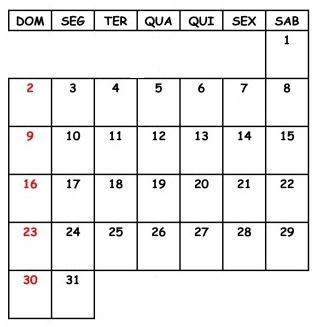 Questão 04:	(12 pontos)Manuela convidou várias crianças de seu tamanho.Circule o instrumento que pode ser utilizado para medir a altura dos convidados.balança	fita métrica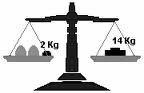 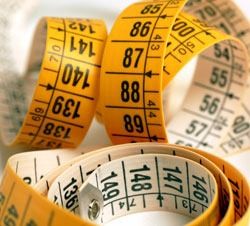 Questão 05:	(10 pontos / 2 cada)A mãe de Manuela comprou várias coisas para a festa.Pinte o que podemos comprar com a medida do litro.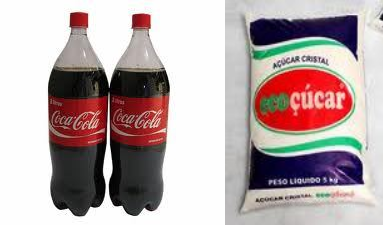 refrigerante	açúcar	balas	suco	maçã-do-amor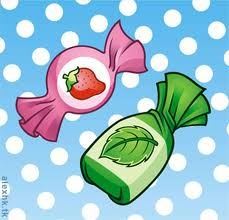 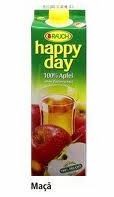 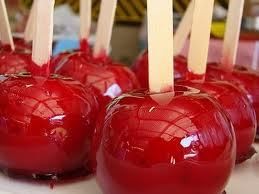 Questão 06:	(10 pontos/5 cada)Como não podia faltar, Manuela ganhou um lindo bolo de sua madrinha.Marque um X no quadrinho que indica o símbolo que representa o quilograma.m	kgAgora desenhe no espaço abaixo um lindo bolo para Manuela.Não  esqueça  de  colocar  o  número  de  velas  correspondente  à  idade  que Manuela fará.Questão 07:	(12 pontos / 3 cada)A hora da festa chegou e todos estavam muito animados. A criançada não parava de brincar.Observe as linhas abaixo e escreva nos quadrinhos A para linhas abertas e Fpara linhas fechadas.Questão 08:	(6 pontos)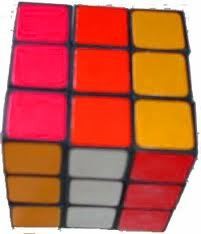 Manuela ganhou de sua amiga uma lousa mágica de presente.Veja os desenhos feitos por Manuela e pinte o losango.Questão 09:	(12 pontos / 2 cada)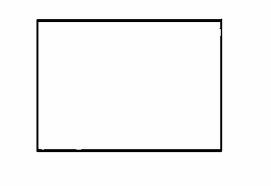 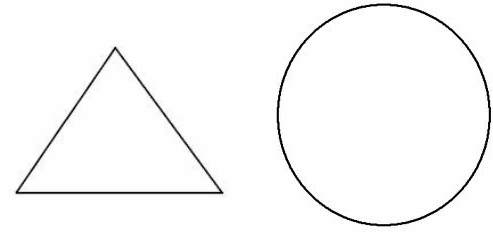 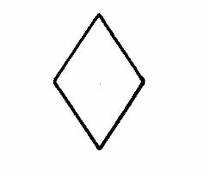 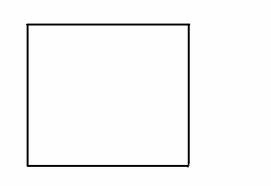 Depois de cantar parabéns Manuela foi abrir seus presentes.Ajude Manuela arrumar os presentes que ela ganhou.Circule os objetos que têm a forma de um cubo.Risque os objetos que têm a forma de esfera.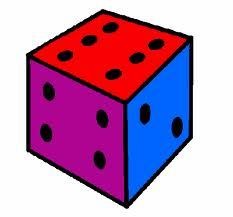 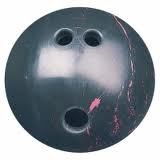 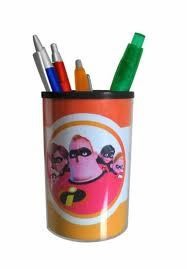 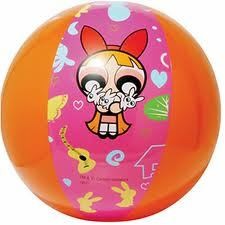 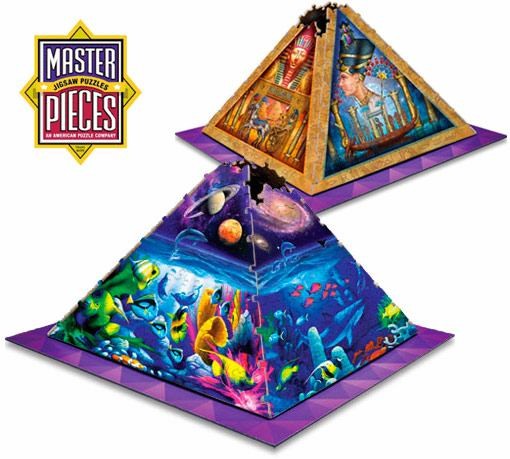 